B12.INSTRUCCIONESDATOS GENERALESSe deberá imprimir en cuatro tantos, el correspondiente a la Aduana, agente o apoderado aduanal, transportista e importador o exportador.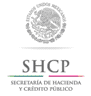 Aviso electrónico de importación y de exportación.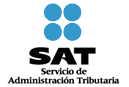 Patente o AutorizaciónAduana de DespachoAduana de DespachoNúm. de PedimentoFolio de AvisoCertificaciónMedio de TransporteRFC del TransportistaRFC del TransportistaNúmero EconómicoPlacasDescripción de la mercancíaDescripción de la mercancíaDescripción de la mercancíaDescripción de la mercancíaDescripción de la mercancíaCódigo de BarrasUnidad de Medida de Comercialización Unidad de Medida de Comercialización CantidadCantidadCantidad..e.firma. e.firma. e.firma. e.firma. e.firma. e.firma. ENCABEZADO DEL AVISO PARA LA PAGINA PRINCIPAL Y LAS PAGINAS SECUNDARIAS EN SU CASOENCABEZADO DEL AVISO PARA LA PAGINA PRINCIPAL Y LAS PAGINAS SECUNDARIAS EN SU CASOENCABEZADO DEL AVISO PARA LA PAGINA PRINCIPAL Y LAS PAGINAS SECUNDARIAS EN SU CASOENCABEZADO DEL AVISO PARA LA PAGINA PRINCIPAL Y LAS PAGINAS SECUNDARIAS EN SU CASOCampoContenido1.Patente o Autorización.Patente o Autorización del agente, apoderado aduanal, importador o exportador que promueve el despacho.2.Aduana de Despacho.Clave de la Aduana de Despacho, conforme al Apéndice 1 del Anexo 22.3.Núm. Pedimento.Número de Documento del pedimento consolidado que ampara la remesa, conforme a lo siguiente:1 dígito,	debe corresponder al último dígito del año en curso, salvo que se trate de un pedimento consolidado iniciado en el año inmediato anterior o del pedimento original de una rectificación.6 dígitos,	los cuales serán numeración progresiva por aduana en la que se encuentren autorizados para el despacho, asignada por cada agente aduanal, apoderado aduanal, importador o exportador, referido a todos los tipos de pedimento.4.Folio del Aviso.Número consecutivo por pedimento que el agente,  apoderado aduanal, importador o exportador, asigne a la remesa.CampoCampoContenidoContenido1.Medio de Transporte.Medio de Transporte.Clave del medio de transporte en que se conduce la mercancía, conforme al Apéndice 3 del Anexo 22.Clave del medio de transporte en que se conduce la mercancía, conforme al Apéndice 3 del Anexo 22.2.RFC del transportista.RFC del transportista.RFC del transportista que conduce las mercancías a la Aduana/Sección aduanera de despacho.RFC del transportista que conduce las mercancías a la Aduana/Sección aduanera de despacho.3.Número Económico.Número Económico.Número económico cuando las mercancías se transporten en remolque, semirremolque o contenedor. En caso contrario se declara nulo.Número económico cuando las mercancías se transporten en remolque, semirremolque o contenedor. En caso contrario se declara nulo.4.Placas.Placas.Número de placas del transporte que conduce las mercancías a la Aduana/Sección aduanera de despacho. Este campo es opcional.Número de placas del transporte que conduce las mercancías a la Aduana/Sección aduanera de despacho. Este campo es opcional.5.Descripción de la mercancía.Descripción de la mercancía.Se podrá indicar “materiales, partes, componentes o material de empaque, utilizados en el proceso de elaboración, transformación o reparación de productos del sector (por ejemplo: indicar sector eléctrico, electrónico, de autopartes, automotriz, etc.)”.Se podrá indicar “materiales, partes, componentes o material de empaque, utilizados en el proceso de elaboración, transformación o reparación de productos del sector (por ejemplo: indicar sector eléctrico, electrónico, de autopartes, automotriz, etc.)”.6.Unidad de Medida de Comercialización.Unidad de Medida de Comercialización.Clave correspondiente a la unidad de medida de comercialización de las mercancías, conforme al Apéndice 7 del Anexo 22.Tratándose de las operaciones a que se refieren las reglas 3.7.32. y 7.3.7., fracción IV, en otro caso se declara nulo.Clave correspondiente a la unidad de medida de comercialización de las mercancías, conforme al Apéndice 7 del Anexo 22.Tratándose de las operaciones a que se refieren las reglas 3.7.32. y 7.3.7., fracción IV, en otro caso se declara nulo.7.Cantidad.Cantidad.Cantidad de mercancías conforme a la unidad de medida de comercialización.Tratándose de las operaciones a que se refieren las reglas 3.7.32. y 7.3.7., fracción IV, en otro caso se declara nulo.Cantidad de mercancías conforme a la unidad de medida de comercialización.Tratándose de las operaciones a que se refieren las reglas 3.7.32. y 7.3.7., fracción IV, en otro caso se declara nulo.8.Código de Barras.Código de Barras.Se asentará el código de barras impreso por el agente, apoderado aduanal, importador o exportador, conforme a lo señalado en el apartado “CFDI o documento equivalente de pedimentos consolidados” del Apéndice 17 del Anexo 22.Se asentará el código de barras impreso por el agente, apoderado aduanal, importador o exportador, conforme a lo señalado en el apartado “CFDI o documento equivalente de pedimentos consolidados” del Apéndice 17 del Anexo 22.PIE DE PAGINAPIE DE PAGINAPIE DE PAGINAPIE DE PAGINAPIE DE PAGINAPIE DE PAGINAPIE DE PAGINAe.firma. e.firma. e.firma del aviso electrónico, correspondiente al agente,  apoderado aduanal, importador o exportador, que promueve el despacho.